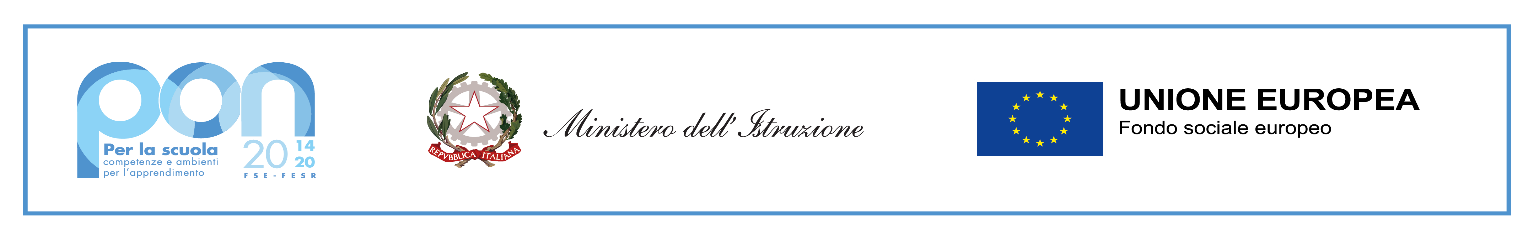 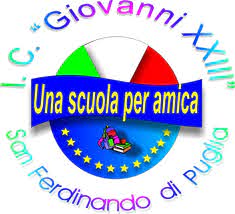 ISTITUTO COMPRENSIVO  “GIOVANNI XXIII”76017 SAN FERDINANDO DI PUGLIA (BT) - Via Ofanto, 29Allegato C – informativa sulla privacyper progetto 10.2.2A-FSEPON-PU-2024-251Si informa che l’Istituto Comprensivo Giovanni XXIII in qualità di Scuola assegnataria di Fondi relativi al Programma Operativo Nazionale (PON) “Per la Scuola, competenze e ambienti per l’apprendimento”” 2014-2020 e della successiva Nota di Adesione prot. n. 134894 del 21/11/2023- Progetto “Esplora: Un viaggio nelle competenze”, cod. naz. 10.2.2A-FSEPON-PU-2024-251, in applicazione del D. Lgs. 196/2003, tratterà i dati personali in modo lecito, secondo correttezza e con adozione di idonee misure di protezione relativamente all’ambiente in cui vengono custoditi, al sistema adottato per elaborarli, ai soggetti incaricati del trattamentoTitolare del Trattamento dei dati è il Dirigente scolastico, quale Rappresentante Legale dell’Istituto. Responsabile del Trattamento dei dati è il DSGA.I dati possono essere comunque trattati in relazione ad adempimenti relativi o connessi alla gestione dell’Istituzione scolastica.I dati in nessun caso vengono trasmessi a soggetti privati senza il preventivo consenso scritto dell’interessato/a.Al soggetto interessato sono riconosciuti il diritto di accesso ai dati personali e gli altri diritti definiti dall’art. 7 del D.Lgs 196/03.Il sottoscritto, ricevuta l’informativa di cui all’art. 13 del D.Lgs. 196/03, esprime il proprio consenso affinché i dati personali forniti con la presente richiesta possano essere trattati nel rispetto del D.Lgs per gli adempimenti connessi alla presente procedura.Lì ______________________Firma____________________________